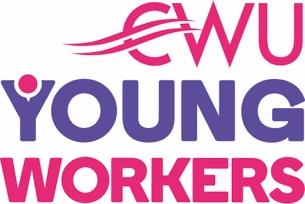 
CWU Young WorkersNational Young Workers’ Education Event 201812 October – 14 October, The Bull Hotel, PeterboroughAPPLICATION TO ATTENDName ......................................................................................................................CWU Branch ............................................................................................................Employer.............................................................................................................Address for Correspondence ...................................................................................(Please ensure you supply your full address including Postcode)...............................................................................................................................................................................................................................................................Telephone Number ................................................................(Important so that a CWU Young Workers Committee member can make contact prior to the event)Email .....................................................................................(Important so that we can send notifications at short notice prior to the event)Date of Birth ..........................................................................Is this your first time?  		Yes/NoIf No how many times have you attended the NYEE?Special Needs Requirements (please state)................................................................................................Dietary Requirements (e.g. vegetarian)................................................................................................Will you need the use of a Crèche?***	Yes/NoWill you require a prayer room? 		Yes/NoSignature ................................................................................Branch Secretary Signature .....................................................Branch ......................................................................................Date …………………………………………………………………………………Please return to Jo Thair, at CWU Head Office via post or email: jthair@cwu.org